ПОЛОЖЕНИЕ о внутренней системе оценки качества образования муниципального бюджетного дошкольногообразовательного учреждения«Детский сад № 44 «Тополек»г.ТаганрогОбщие положения:Настоящее Положение о внутренней системе оценки качества дошкольного образования (далее – Положение) разработано для Муниципального бюджетного дошкольного образовательного учреждения «Детского сада № 44 «Тополек» (далее - МБДОУ д/с № 44)ВСОКО предназначена для:	установления соответствия качества дошкольного образования в ДОУ требованиям ФГОС ДО,управления качеством образования в ДОУ,обеспечения участников образовательных отношений и общества в целом, объективной и достоверной информацией о качестве дошкольного образования, предоставляемого в ДОУ.Положение разработано в соответствии с нормативными документами:Федеральный закон «Об образовании в Российской Федерации» о 29.12.2012№ 273 ФЗ;Приказ Минобрнауки России от 17 октября 2013 г. № 1155 «Об утверждении федерального государственного образовательного стандарта дошкольного образования»;-Приказ Министерства образования и науки Российской Федерации от 14 июня 2013 г. № 462 «Об утверждении порядка проведения самообследования образовательной организацией»;-Постановление Правительства РФ от 5 августа 2013 г. N 662 «Об осуществлении мониторинга системы образования»;-Приказ Минобрнауки РФ от 10 декабря 2013 г. № 1324 «Об утверждении показателей деятельности образовательной организации, подлежащей самообследованию»;-Приказ Минобрнауки РФ от 5 декабря 2014 г. № 1547 «Об утверждении показателей, характеризующих общие критерии оценки качества образовательной деятельности организаций, осуществляющих образовательную деятельность»;-СанПиН 2.4.3648-20;-Уставом МБДОУ д/с № 44;Положением о самообследовании МБДОУ д/с № 44;   Положение распространяется на деятельность всех работников МБДОУ д/с № 44, осуществляющих профессиональную деятельность в соответствии с трудовым договором, в том числе, на сотрудников, работающих по совместительству.На основании данного Положения МБДОУ д/с №44; обеспечивает разработку, внедрение, проведение необходимых оценочных процедур, анализ, учет и дальнейшее использование полученных результатов.ВСОКО проводится не реже 2-х раз в год (сентябрь, май).Экспертная группа для проведения ВСОКО создается на основании приказа руководителя в количестве 3 человек.В настоящем Положении используются термины:	Качество образования – комплексная характеристика образовательной деятельности и подготовки обучающегося, выражающая степень их соответствия федеральным государственным образовательным стандартам, образовательным стандартам, федеральным государственным требованиям и(или) потребностям физического или юридического лица, в интересах которого осуществляется образовательная деятельность, в том числе степень достижения планируемых результатов образовательной программы (Федеральный закон от 29 декабря 2012 г. № 273-ФЗ «Об образовании в Российской Федерации», статья 2, п 29).Система оценки качества дошкольного образования – совокупность взаимосвязанных субъектов, объектов, показателей, критериев, способов, механизмов и процедур оценивания основных качественных характеристик ДО, свидетельствующих о выполнении установленных нормативов, стандартов, требований и ожиданий (потребностей) родителей воспитанников дошкольных образовательных организаций.	Качество условий – выполнение санитарно-гигиенических норм организации образовательного процесса; организация питания в дошкольном учреждении; реализация мер по обеспечению безопасности воспитанников в организации образовательного процесса.	Качество образования ДОО – это соответствие системы дошкольного образования, происходящих в ней процессов и достигнутых результатов ожиданиям и требованиям государства (ФГОС ДО), общества и различных групп потребителей: детей, родителей, педагогов ДОУ.Контроль за образовательной деятельностью в рамках реализации ОП в ДОУ осуществляется не за образовательными результатами детей, а за условиями ее реализации, которые и способствуют достижению детьми определенных образовательных результатов. Используемые в МБДОУ №44 критерии оценки эффективности деятельности отдельных работников должны быть построены на показателях, характеризующих создаваемые ими условия, при реализации образовательной программы (комментарии к ФГОС дошкольного образования, письмо Минобрнауки РФ от 28 февраля 2014 г. № 08-249).-Оценивание качества – оценивание соответствия образовательной деятельности, реализуемой МБДОУ д/с № 44, заданным требованиям Стандарта и ОП в дошкольном образовании направлено в первую очередь на оценивание созданных организацией условий в процессе образовательной деятельности	Критерий – признак, на основании которого производится оценка, классификация оцениваемого объекта.Мониторинг в системе образования – комплексное аналитическое отслеживание процессов, определяющих количественно – качественные изменения качества образования, результатом которого является установление степени соответствия измеряемых образовательных результатов, условий их достижения и обеспечение общепризнанной, зафиксированной в нормативных документах и локальных актах, системе государственно-общественных требований к качеству образования, а также личностным ожиданиям участников образовательного процесса.-Измерение – метод регистрации состояния качества образования, а также оценка уровня образовательных достижений, которые имеют стандартизированную форму и содержание которых соответствует реализуемым образовательным программам. Государственный образовательный стандарт дошкольного образования представляет собой совокупность обязательных требований к дошкольному образованию. Государственный образовательный стандарт дошкольного образования является ориентиром для независимой оценки качества дошкольного образования.Срок данного Положения не ограничен. Положение действует до принятия нового.Основные цели, задачи, принципы и функции внутренней системы оценки качества образования:Целью системы оценки качества образования является установление соответствия качества дошкольного образования в ДОУ федеральному государственному образовательному стандарту дошкольного образования, требованиям и (или) потребностям потребителей.Задачи внутренней системы оценки качества образования:	получить	объективную	информацию	о	функционировании	и	развитии учреждения;	предоставить	участникам	образовательного	процесса	достоверную информацию о качестве образования;	принять	обоснованные	и	своевременные	управленческие	решения	по совершенствованию образовательной деятельности в учреждении;прогнозировать развитие образовательной системы ДОУ.Система оценки качества образования в МБДОУ д/с №44 строится в соответствии с принципами:системности;объективности информации о качестве образования;	открытости процедуры оценки качества образования и информации для различных групп потребителей;	реалистичности требований, показателей, критериев качества образования, их социальной и личностной значимости;учета возрастных особенностей развития отдельных воспитанников при оценке результатов их обучения и развития;минимизации системы показателей.Функции ВСОКО:Информационная. Дает возможность выяснить результативность педагогического процесса, получить сведения о состоянии образовательной деятельности, обеспечить обратную связь.Побудительная. Участие в оценке качества различных участников педагогического процесса – воспитателей, заведующего, старшего воспитателя, родителей – повышает уровень их педагогической культуры, интерес к воспитанию, побуждает к более глубокому изучению детей, самоанализу своего педагогического труда. Благодаря системе оценки качества процесс построения образовательной и воспитательной работы в дошкольном учреждении может стать личностно своеобразным, т.е. соответствовать широкому диапазону личностных возможностей деятельности педагога.Формирующая. Внедрение системы оценки качества в работу дошкольных учреждений позволит более эффективно использовать «зону ближайшего развития» ребенка. Для полноценного формирования личности ребенка необходимо знать его сильные, слабые и оформляющиеся стороны, что может быть полно отслежено с помощью системы оценки качества. Опираясь на его результаты, педагог сможет подобрать методы и приемы индивидуально для каждого ребенка, учитывая его возможности, что, несомненно, окажет положительное влияние на уровень развития детей, поможет избежать выпадения из зоны внимания педагога каких-либо недостатков и трудностей в воспитании личности ребенка. Коррекционная. Тесно связана с формирующей функцией. Направленность оценки качества на особенности текущих процессов предполагает обнаружение и фиксацию многочисленных непрогнозируемых, неожиданных результатов реализации образовательной работы. Среди них могут быть как положительные, так и отрицательные с точки зрения развития личности, это поможет педагогам принять меры на усиление положительного и в то же время ослабление отрицательного.Организационная структура внутренней системы оценки качества образования:Организационная структура ДОУ, занимающаяся оценкой качества образования и интерпретацией полученных результатов, включает в себя: администрацию МБДОУ д/с №44, временные структуры (творческие группы педагогов, группа мониторинга).Администрация образовательного учреждения:          формирует блок локальных актов, регулирующих функционирование ВСОКО ДОУ и приложений к ним, утверждает их приказом заведующего ДОУ и контролирует их исполнение;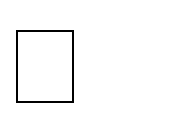            разрабатывает мероприятия и готовит предложения, направленные на совершенствование внутренней системы оценки качества образования в ДОУ, участвует в этих мероприятиях;          обеспечивает, на основе образовательной программы, проведение в ДОУ контрольно-оценочных процедур;           организует систему мониторинга качества образования в ДОУ, осуществляет сбор, обработку, хранение и представление информации о состоянии и динамике развития; анализирует результаты внутренней оценки качества образования на уровне ДОУ;          обеспечивает условия для подготовки педагогов ДОУ и общественных экспертов к осуществлению контрольно-оценочных процедур;          обеспечивает предоставление информации о качестве образования на различные уровни системы оценки качества образования; формирует информационно – аналитические материалы по результатам оценки качества образования (анализ работы ДОУ за учебный год, самообследование деятельности ДОО),           принимает управленческие решения по развитию качества образования на основе анализа результатов, полученных в процессе реализации ВСОКО;Реализация ВСОКО:Учреждение самостоятельно определяет процедуру внутренней оценки качества образования в рамках нормативно-правовых документов.Администрация Учреждения организует педагогический коллектив для внутренней оценки качества образовательного процесса и созданных условий.Приказом заведующего ДОУ назначается группа мониторинга из числа участников образовательных отношений.Реализация ВСОКО осуществляется посредством существующих процедур внутренней оценки качества образования.Процесс ВСОКО состоит из следующих этапов:-нормативно-установочныйопределение основных показателей, инструментария,определение ответственных лиц,подготовка приказа о сроках проведения-информационно-диагностическийсбор информации с помощью подобранных методик –аналитическийанализ полученных результатов,	сопоставление результатов с нормативными показателями, установление причин отклонения, оценка рисков- итогово-прогностическийпредъявление полученных результатов на уровень педагогического коллектива,разработка дальнейшей стратегии работы ДОУ.По итогам анализа полученных данных ВСОКО, готовятся соответствующие документы (отчеты, справки, доклады), которые доводятся до сведения педагогического коллектива, учредителя, родителей. Результаты ВСОКО являются основанием для принятия административных решений на уровне образовательной организации.Предметом внутренней системы оценки качества образования являются:	качество образовательной деятельности по ООП ДО образовательного учреждения, которые включают в себя:результаты педагогической диагностики;отчет по самообследованию;анкетирование родителей;	аналитические материалы (анализ годового плана, анализ контрольной деятельности);Процедуры: наблюдение, анкетирование, анализ документов.	качество условий реализации ООП образовательного учреждения, которые включают в себя:психолого-педагогические условия,условия развивающей предметно-пространственной среды.кадровые условия,материально-технические условия.финансовые условияКритерии оценки качества условий реализации ООП образовательного учреждения:1. Процедура оценки качества образовательной программы осуществляется на основе следующих показателей:соответствие ООП МБДОУ д/с №44 ФГОС ДОкритерии оценки качества образовательной деятельности (приложение 1, 7)5.2 .Процедура оценки психолого-педагогических условий осуществляется на основе следующих показателей:характер взаимодействия сотрудников с детьми,характер взаимодействия сотрудников с родителями (Приложение 2, 5).Требования к развивающей предметно-пространственной среде. Процедура оценки предметно-пространственной развивающей среды осуществляется на основе следующих показателей:насыщенность предметно-пространственной развивающей среды,трансформируемость пространства,полифункциональность игровых материалов,вариативность предметно-пространственной развивающей среды,доступность предметно-пространственной развивающей среды,безопасность предметно-пространственной развивающей среды. (Приложение 3).Оценка кадровых условий реализации ООП ДОУ.Процедура оценки кадровых условий осуществляется на основе следующих показателей и критериев:	квалификация педагогических работников и учебно-вспомогательного персоналадолжностной состав реализации ООП ДОколичественный состав реализации ООП ДОкомпетенции педагогических работников (Приложение 4).Оценка финансовых условий.Процедура оценки финансовых условий реализации основной образовательной программы дошкольного образования в Учреждении осуществляется на основе следующих показателей:норматив обеспечения реализации ООП ДО,структура и объем расходов, необходимый на реализацию ООП ДО,вариативность расходов в связи со спецификой контингента детей. Основными критериями обеспечения финансовых условий реализации основной образовательной программы дошкольного образования в Учреждении являются:фактический объем расходов на реализацию ООП ДОструктура и объем расходов на реализацию ООП ДО по факту	дополнительные расходы в связи с вариативностью расходов в связи со спецификой контингента детей-объем привлечения финансов на реализацию ООП ДО (Приложение 6)Заключительные положенияДанные, полученные в ходе оценочных процедур, организуемых и проводимых Учреждением, используется для выработки оперативных решений и являются основой управления качеством образования в ДОУ.Потребителями результатов деятельности ВСОКО являются субъекты, заинтересованные в использовании ВСОКО, как источника объективной и достоверной информации о качестве образовательных услуг предоставляемых в ДОУ.Данные, полученные в ходе оценочных процедур, организуемых и проводимых ДОУ, используется для выработки оперативных решений и являются основой управления качеством образования в ДОУ.Потребителями результатов деятельности ВСОКО являются субъекты, заинтересованные в использовании ВСОКО, как источника объективной и достоверной информации о качестве образовательных услуг предоставляемых в ДОУ.Приложение 1.Оценка качества основной общеобразовательной программы (ООП)Приложение 3Оценка качества развивающей предметно-пространственной средыПриложение 4Оценка кадровых условий реализации основнойобразовательной программы дошкольного образования (ООП ДО)Приложение 5Оценка удовлетворенности родителей качеством оказания образовательных услуг МБДОУ д/с № 44Приложение 6Оценка финансовых условий реализации основнойобщеобразовательной программы дошкольного образования (ООП ДО)Приложение 7Оценка качества образовательной деятельности образовательной организации, реализующих программы дошкольного образованияСОГЛАСОВАНО:Председатель первичной организации Профсоюза МБДОУ д/с № 44__________Л.В.Абросимова « 12 » мая  2021гУТВЕРЖДАЮ:                                                                          Заведующий МБДОУ  д/с № 44_______________ Н.Н.Лаптева                                                                                                     Приказ № 25/1   от « 12 » мая 2021гПоказатели оценкиКритерии оценки соответствия ООП ДО требованиямФактическикачества программного обеспечения дошкольного образованияФГОС ДОе данныеналичие ОП ДО.наличие/отсутствие основной образовательнойпрограммы дошкольного образованияналичие/отсутствиеналичие ОП ДО.наличие/отсутствие образовательных программдошкольного образования для детей с ОВЗналичие/отсутствиеналичие ОП ДО.наличие/отсутствие дополнительных общеобразовательных программ дошкольного образования для детейдошкольного возраста (в том числе детей с ОВЗ)наличие/ отсутствиеструктурные компоненты ООП ДОналичие обязательной части ООП ДО и части, формируемой участниками образовательных отношений в целевом, содержательном и организационном разделеда/нетучет возрастных исоответствие целевого, содержательного ида/нетиндивидуальных особенностей детскогоконтингента учет спроса наобразовательные услуги со стороны потребителейорганизационного компонента ООП ДО возрастным и индивидуальным особенностям детского контингента целевая        направленность,        содержательный        иорганизационный    компонент    ООП    ДО    в    части,да/нет да/нетформируемой участниками образовательных отношений,разработаны в соответствии с изучением спроса наобразовательные	услуги	со	стороны	потребителейцелевая	направленность,	содержательный	иорганизационный	компонент	ООП	ДО	в	части,формируемой участниками образовательных отношений,учет потребностей ицелевая направленность, содержательный ида/нетвозможностей всех участниковобразовательных отношенийорганизационный компонент ООП ДО разработаны на основе	учета	потребностей	и	возможностей	всехв процессе определения целей, содержания и организационных форм работыучастников образовательных отношенийОценка взаимодействия сотрудников с детьмиОценка взаимодействия сотрудников с детьмиОценка взаимодействия сотрудников с детьмиОценка взаимодействия сотрудников с детьмиОценка взаимодействия сотрудников с детьмиОценка взаимодействия сотрудников с детьмиОценка взаимодействия сотрудников с детьмиОценка взаимодействия сотрудников с детьми№ показателяДети постоянно находятся в поле внимания взрослого, который при необходимости включается в игру и другие видыдеятельностиПедагоги планируют образовательную работу (развивающие игры, занятия, прогулки, беседы, экскурсии и пр.) с каждым ребенком и с группой детей на основании данных психолого- педагогической диагностики развития каждого ребенкаСотрудники используют позитивные способы коррекции поведения детейСотрудники уделяют специальное внимание детям с особыми потребностямиВзаимодействуя с детьми, сотрудникиучитывают их возрастные и индивидуальные особенностиСотрудники чутко реагируют на инициативу детей в общенииСотрудники способствуют установлению доверительных отношений с детьмиСотрудники создают и поддерживают доброжелательную атмосферу в группеПоказатели и индикаторыПоказатель/индикатор подтверждаетсяПоказатель/индикатор скорее подтверждаетсяПоказатель/индикатор скорее не подтверждаетсяПоказатель/индикатор не подтвержд аетсяСреднееОценка психолог о- педагогических условий социально- личностного развития ребенка в процессе ознакомления с окружающим миромПедагоги создают условия для развития у детей представлений о Солнечной системе и различных космических явлениях (наблюдают за движением Солнца и Луны, рассматривают звездное небо; рассказывают о вращении планет вокруг Солнца; показывают наоткрытках, слайдах изображения созвездий, комет, метеоритов, рассказывают и читают о солнечных и лунных затмениях и т.п.).(Значение по показателю)Оценка психолог о- педагогических условий социально- личностного развития ребенка в процессе ознакомления с окружающим миромПедагоги создают условия для развития познавательной активности исамостоятельности детей в естественнонаучном познании (организуют проблемные ситуации, совместноеобсуждение возникающих вопросов, познавательные игры и др.)(Значение по показателю)Оценка психолог о- педагогических условий социально- личностного развития ребенка в процессе ознакомления с окружающим миромПедагоги способствуют развитию у детей интереса к культуре народов мира (среднее значение по индикаторам)Оценка психолог о- педагогических условий социально- личностного развития ребенка в процессе ознакомления с окружающим миромПриобщают детей к культуре их Родины (среднее значение по индикаторам)Оценка психолог о- педагогических условий социально- личностного развития ребенка в процессе ознакомления с окружающим миромЗнакомят с образом жизни человека в прошлом и настоящем (среднее значение по индикаторам)Оценка психолог о- педагогических условий социально- личностного развития ребенка в процессе ознакомления с окружающим миромПедагоги развивают у детей элементарные представления о техническом прогрессе(среднее значение по индикаторам)Оценка психолог о- педагогических условий социально- личностного развития ребенка в процессе ознакомления с окружающим миромПедагоги обеспечивают условия для развития у детей интереса и эмоционально- положительного отношения к живой природе (среднее значение по индикаторам)Оценка психолог о- педагогических условий социально- личностного развития ребенка в процессе ознакомления с окружающим миромПедагоги обеспечивают условия для развития у детей экологического сознания(среднее значение по индикаторам)Создают условия для экспериментирования и творческой активности детей (выращивание растений из семян, составление гербариев; сочинение рассказов и сказок о жизниживотных и растений; изготовление поделок, рисунков и т.п.). (Значение по показателю)Оценка психолого- педагогических условий социально- личностного развития ребенка в процессе конструированияПедагоги создают условия для развития у детей интереса к конструированию(среднее значение по индикаторам)Оценка психолого- педагогических условий социально- личностного развития ребенка в процессе конструированияПедагоги учат детей планировать, подбирать и соотносить детали, создавать конструкции по собственному замыслу, заданным условиям, картинкам, схемам, чертежам, моделям. (Значение по показателю)Оценка психолого- педагогических условий социально- личностного развития ребенка в процессе конструированияПедагоги знакомят детей с разными видами конструкторов среднее значение по (индикаторам)Оценка психолого- педагогических условий социально- личностного развития ребенка в процессе конструированияПедагоги поощряют творческуюактивность детей в конструктивной деятельности. (среднее значение по индикаторам)Оценка психолого- педагогических условий социально- личностного развития ребенка в процессе конструированияПедагоги поощряют сотрудничество детейпри создании коллективных построек (помогают создать общий замысел,распределить действия, вместе подобрать необходимые детали и материалы и пр.). (Значение по показателю)Оценка психолог о-педагогических условий социально-личностного развития ребенка в процессе организации познавательно- исследовательской деятельнстиПедагоги создают условия для развития у детей интереса к математике(среднее значениепо индикаторам)Оценка психолог о-педагогических условий социально-личностного развития ребенка в процессе организации познавательно- исследовательской деятельнстиПедагоги в соответствии с возрастнымивозможностями детей создают условия для развития умственных действий: выделения и сравнения признаков различных предметов и явлений, их свойств; сериации, классификации (предлагают подобрать предметы по форме, цвету, величине, назначению, разложить в порядке возрастания- убывания одного или нескольких признаков, выделить из набора картинок мебель, одежду, растения и т.д., собрать пирамидку, матрешку, и т.п.). (Значение по показателю)Оценка психолог о-педагогических условий социально-личностного развития ребенка в процессе организации познавательно- исследовательской деятельнстиПедагоги развивают у детей представления о количестве и числе (среднее значение поиндикаторам)Оценка психолог о-педагогических условий социально-личностного развития ребенка в процессе организации познавательно- исследовательской деятельнстиПедагоги знакомят детей с различными средствами и способами измерения (среднее значение по индикаторам)Педагоги создают условия для развития у детей элементарных геометрических представлений (знакомят с основными геометрическими фигурами и формами, учат их называть, различать, изображать). (Значение по показателю)Педагоги развивают у детей пространственные представления: учатопределять взаимное расположение предметов («верх-низ», «над-под», «рядом», «справа»,«слева» и др.); ориентироваться в пространстве (по словесной инструкции, плану, схемам и пр.). (Значение попоказателю)Педагоги создают условия для развития у детей представлений о времени и способах его измерения (знакомят с основнымивременными интервалами: минута, час, день, неделя, месяц, год; временнымисоотношениями: вчера, сегодня, завтра, раньше, позже; рассказывают об определении времени по часам и календарю). (Значение по показателю)Педагоги используют развивающие компьютерные игры для ознакомления детей с элементарными правилами пользования компьютером. (Значение по показателю)Оценка психолого-педагогических условийсоциально- личностного развития ребенка в процессе организации театрализованнойПедагоги приобщают детей к театральнойкультуре(среднее значение по индикаторам)Оценка психолого-педагогических условийсоциально- личностного развития ребенка в процессе организации театрализованнойПедагоги создают условия для развития способностей детей в театрализованной деятельности(среднее значение по индикаторам)Оценка психолого-педагогических условийсоциально- личностного развития ребенка в процессе организации театрализованнойПедагоги создают условия для развития творческой активности и самореализации детей в театрализованной деятельности(среднее значение по индикаторам)Оценка психолого-педагогических условийсоциально- личностного развития ребенка в процессе организации театрализованнойПедагоги реализуют индивидуальный подход в организации театрализованной деятельности детей (стремятся привлечь каждого ребенка к участию в спектаклях или других выступлениях, предлагают главные роли застенчивым детям, вовлекают в спектакли детей с речевыми трудностями и пр.). Значение по показателюПедагоги создают условия для совместной театрализованной деятельности детей и взрослых (ставят спектакли с участием детей, родителей, сотрудников; организуютвыступления детей старших групп перед малышами и пр.). Значение по показателюПедагоги создают условия для взаимосвязи театрализованной и других видовдеятельности в педагогическом процессе (используют игры-драматизации на занятиях по развитию речи и музыкальных занятиях, при чтении художественной литературы, организации сюжетно- ролевой игры; на занятиях по художественному трудуизготавливают атрибуты и элементыдекораций и костюмов и пр.). (Значение по показателю)Оценка психолого- педагогических условий для речевого развитияСотрудники создают условия для развития у детей речевого общения со взрослыми и сверстниками(среднее значение по индикаторам)Оценка психолого- педагогических условий для речевого развитияПедагоги способствуют обогащению речи детей (среднее значение по индикаторам)Оценка психолого- педагогических условий для речевого развитияПедагоги поощряют речевое творчество детей (среднее значение по индикаторам)Оценка психолого- педагогических условий для речевого развитияСотрудники создают условия для развития у детей правильной речи (среднее значение по индикаторам)Оценка психолого- педагогических условий для речевого развитияПедагоги создают условия для развития речевого мышления детей (среднее значение по индикаторам)Оценка психолого- педагогических условий для речевого развитияПедагоги создают условия для развития у детей планирующей и регулирующей функции речи (среднее значение по индикаторам)Оценка психолого- педагогических условий для речевого развитияПедагоги создают условия для подготовки детей к чтению и письму (среднее значение по индикаторам)Оценка психолого- педагогических условий для речевого развитияПедагоги создают условия для обучения детей второму языку (значение по показателю)Оценка психолого- педагогических условий социально-личностного развития детей для социально -ориентированной деятельностиСотрудники создают условия для развития у детей положительного самоощущения, уверенности в себе, чувства собственного достоинства (среднее значение поиндикаторам)Оценка психолого- педагогических условий социально-личностного развития детей для социально -ориентированной деятельностиСотрудники создают условия дляформирования у детей положительного отношения к другим людямОценка психолого- педагогических условий социально-личностного развития детей для социально -ориентированной деятельностиСотрудники создают условия для развития у детей инициативности, самостоятельности, ответственностиОценка психолого- педагогических условий социально-личностного развития детей для социально -ориентированной деятельностиВзрослые создают условия для развития сотрудничества между детьмиОценка психолого- педагогических условий социально-личностного развития детей для социально -ориентированной деятельностиПедагоги приобщают детей к нравственным ценностямОценка психолого- педагогических условий социально-личностного развития детей для социально -ориентированной деятельностиВзрослые способствуют формированию у детей положительного отношения к трудуОценка психолого- педагогических условий социально-личностного развития детей для социально -ориентированной деятельностиВзрослые создают предпосылки для развития у детей гражданского самосознания (среднее значение по индикаторам)Оценка психолого- педагогических условий социально-личностного развития детей для социально -ориентированной деятельностиПедагоги создают условия дляформирования у детей навыков безопасного поведенияОценка психолог о-педагогических условий социально- личностногоПедагоги способствуют становлению у детей ценностей здорового образа жизни (среднее значение по индикаторам)Оценка психолог о-педагогических условий социально- личностногоПедагоги создают условия для различных видов двигательной активности детей(среднее значение по индикаторам)В ходе организованных физкультурных занятий и свободной физической активности детей педагоги реализуют индивидуальный подход (среднее значение по индикаторам)Педагоги создают условия для творческого самовыражения детей в процессе физической активности(среднее значение по индикаторам)Проводится работа по профилактике и снижению заболеваемости детейИиспользуются различные виды закаливания, дыхательная гимнастика, воздушные исолнечные ванны, витамино- фито- и физиотерапия, ведется систематическая работа с часто и длительно болеющими детьми и т.п.). (значение по показателю)Питание детей организовано в соответствии с медицинскими требованиями (значение по показателю)№пок азат еляПоказатели и индикаторыПоказатель/индикатор подтвержд ается 3Показатель/индикатор скорееподтверждПоказатель/индикатор скорее не подтверждПоказатель/индикатор неподтверждСреднее1Организация среды в ДОО беспечивает реализацию основной общеобразовательной программы2Развивающая предметно- пространственная среда ДОО соответствует возрасту детей3.В ДОО обеспечена доступность предметно-пространственной средыдля воспитанников, в том числе детей с ограниченными возможностями здоровья и детей-инвалидов4.Предметно-пространственная среда ДОО обеспечивает условия для физического развития, охраны и укрепления здоровья детей.5.Предметно-пространственная среда в ДОО обеспечивает условия дляэмоционального благополучия и личностного развития детей (имеются индивидуальные шкафчики дляодежды, личных вещей, игрушек детей; оборудованы уголки уединения и уютные зоны отдыха; экспонируются фотографии ребенка и его семьи; в групповых и других помещениях, на лестничных пролетах, в проходах, холлах организованы выставки споделками детей и пр.)6.Предметно-пространственная среда ДОО обеспечивает условия для развития игровой деятельности детей7.Предметно-пространственная среда ДОО обеспечивает условия дляпознавательного развития детей (выделены помещения или зоны, оснащенные оборудованием,приборами и материалами для разных видов познавательной деятельности детей - книжный уголок, библиотека и др.)8.Предметно-пространственная среда ДОО обеспечивает условия для художественно-эстетического развития детей (помещения ДОО и участок оформлены с художественным вкусом; выделены помещения или зоны, оснащенные оборудованием иматериалами для изобразительной, музыкальной, театрализованной деятельности детей)9.Предметно-пространственная развивающая среда ДОО является трансформируемой т.е. может меняться в зависимости отобразовательной ситуации, в том числе, от меняющихся интересов и возможностей детей10.Предметно-пространственная развивающая среда ДОО является полифункциональной11.Предметно-пространственная развивающая среда ДОО является вариативной12.В ДОО созданы условия дляинформатизации образовательного процесса (для демонстрации детям познавательных, художественных, мультипликационных фильмов, литературных, музыкальныхпроизведений и др.; для поиска винформационной среде материалов, обеспечивающих реализациюосновной образовательной программы; для обсуждения с родителями детейвопросов, связанных с реализацией Программы и т.п.)13.Предметно-пространственная среда ДОО и ее элементы соответствуют требованиям по обеспечениюнадежности и безопасностиПоказатели оценки кадровых условий реализации ООП ДООКритерии оценки кадровых условий реализации ООП ДООФактические данныеуровень образования педагогическихработниковдоля педагогических работников, имеющих высшее образование%уровень образования педагогическихработниковдоля педагогических работников, имеющих высшееобразование педагогической направленности (соответствие профиля образования)%уровень образования педагогическихработниковдоля педагогических работников, имеющих среднее профессиональное образование%уровень образования педагогическихработниковдоля педагогических работников, имеющих среднее профессиональное образование педагогической направленности (соответствие профиля образования)%квалификация педагогических работниковсоответствие квалификации педагогических работников требованиям, установленным Профессиональным стандартам% педагогических работников, соответствующих требованиямквалификация педагогических работниковдоля педагогических работников, прошедших аттестацию на соответствие занимаемой должности%квалификация педагогических работниковдоля педагогических работников, которым по результатам аттестации присвоена высшая квалификационная категория%квалификация педагогических работниковдоля педагогических работников, которым по результата аттестации присвоена первая квалификационная категория%квалификация педагогических работниковдоля педагогических работников, прошедших за последние 3 года повышение квалификации/профессиональную переподготовку по профилю педагогической деятельности осуществляемой в образовательной организациидеятельности, в общей численности педагогических работников%квалификация педагогических работниковдоля педагогических работников, прошедших повышение квалификации по применению в образовательном процессе федеральных государственных образовательных стандартов в общей численности педагогических работников%Уважаемые родители, удовлетворены ли Вы:ДаНетЗатрудняюсь ответить1. Качеством образования (обучение и воспитание), которое получает Ваш ребёнок.2. Организацией учебно-воспитательного процесса.3. Степенью информированности одеятельности образовательного учреждения посредством информационных технологий(сайт образовательного учреждения).4. Состоянием материально-технической базы учреждения.5. Профессионализмом педагогов.6. Организацией питания в учебном учреждении.7. Санитарно-гигиеническими условиями.8. Взаимоотношениями педагогов с обучающимися (воспитанниками).9. Взаимоотношениями педагогов с родителями.10. Качеством работы специалистов ДОУ (педагог-психолог, педагог дополнительного образования)Показатели оценки финансовых условий реализации ООП ДООКритерии оценки финансовых условий реализации ООП ДООФактические данныенорматив обеспечения реализации ООП ДОфактический объем расходов на реализацию ООП ДОсоотношение нормативногои фактического обеспечения реализации ООП ДОструктура и объем расходов, необходимый на реализацию ООП ДОструктура и объем расходов на реализацию ООП ДО по фактуСоотношение показателейвариативность расходов в связи со спецификой контингентадетейдополнительные расходы в связи с вариативностью расходов в связи соспецификой контингента детейДанные в рубляхвариативность расходов в связи со спецификой контингентадетейобъем привлечения финансов на реализацию ООП ДОДанные в рублях№Показатели, критерии оценки качества образовательной деятельностиЕд.измерения1.Оценка качества реализации программного обеспечения в ДОУОценка качества реализации программного обеспечения в ДОУ1.1доля детей в возрасте от 2 месяцев до 8 лет, получающих дошкольное образование от общей численности детей в ДОУ%1.2доля воспитанников ДОУ, осваивающих образовательную программу дошкольного образования в режиме полного дня (8-12 часов)%доля воспитанников ДОУ, осваивающих образовательную программу%1.4доля воспитанников, осваивающих образовательную программу дошкольного образования в семейной дошкольной группе%1.5доля воспитанников, осваивающих образовательную программудошкольного образования в форме семейного образования с психолого- педагогическим сопровождением на базе дошкольной образовательной организации%1.6доля воспитанников в общей численности воспитанников ДОУ, получающих услуги присмотра и ухода в режиме полного дня (8-12 часов)%1.7доля воспитанников в общей численности воспитанников ДОУ, получающих услуги присмотра и ухода в режиме кратковременного пребывания (3-5 часов)%1.8доля воспитанников в общей численности воспитанников ДОУ, получающих услуги присмотра и ухода в режиме круглосуточного пребывания%1.9доля воспитанников с ОВЗ, получающих услуги по коррекции недостатков в физическом и (или) психическом развитии%1.10доля воспитанников с ОВЗ, получающих услуги по освоению образовательной программы дошкольного образования%1.11доля воспитанников с ОВЗ, получающих услуги по присмотру и уходу%2Оценка качества с позиции открытости и доступности информации об образовательной деятельности в организациях, реализующих программы дошкольного образованияОценка качества с позиции открытости и доступности информации об образовательной деятельности в организациях, реализующих программы дошкольного образования2.1на сайте ДОУ представлены нормативно-правовые документы, локальные акты, регламентирующие образовательную деятельность (в соответствии с Постановлением Правительства Российской Федерации от 10 июля 2013 года№ 582 «Об утверждении Правил размещения на официальном сайтеобразовательной организации в информационно-телекоммуникационной сети«Интернет» и обновления информации об образовательной организации»)да/нет2.2на сайте ДОУ представлена информация о численности контингента, режимах пребывания и формах получения дошкольного образованияда/нет2.3на сайте ДОУ представлена информация о наличие специальных условий для организации образовательной деятельности с детьми с ОВЗда/нетна сайте ДОУ представлена информация об уровне образования, уровнеда/нет2.5на сайте ДОУ представлена информация об уровне образования, уровне квалификации, аттестации, курсовой подготовке учебно-да/нет2.6на сайте ДОУ предусмотрена функция (функции) полученияинформации от получателей образовательных услуг (граждан),да/нетна сайте ДОУ представлены сведения о ходе рассмотрения обращений,да/нет3Оценка качества с позиции комфортности условий, в которых осуществляется образовательная деятельность в организациях, реализующих программыдошкольного образованияОценка качества с позиции комфортности условий, в которых осуществляется образовательная деятельность в организациях, реализующих программыдошкольного образования3.1материально-техническое и информационное обеспечение организации соответствуют требованиям ФГОС ДО и реализуемым образовательным программамда/нет3.2в ДОУ предусмотрены условия для охраны и укрепления здоровья воспитанников дошкольного возрастада/нет3.3в ДОУ предусмотрены условия для организации индивидуальной работы с воспитанниками дошкольного возрастада/нет3.4в ДОУ предусмотрены условия для реализации программ дополнительного дошкольного образованияда/нет3.5в ДОУ предусмотрены условия для развития творческих способностей и интересов воспитанников дошкольного возрастада/нет3.6в ДОУ предусмотрены условия для оказания психолого-педагогической, медицинской и социальной помощи воспитанников дошкольного возрастада/нет3.7в ДОУ предусмотрены условия для организации обучения и воспитания детей дошкольного возраста с ОВЗда/нет4Оценка качества с позиции проявления доброжелательности, вежливости и компетентности работников организаций, в которых реализуются программы дошкольного образованияОценка качества с позиции проявления доброжелательности, вежливости и компетентности работников организаций, в которых реализуются программы дошкольного образования4.1.доля получателей образовательных услуг, проявивших положительную оценку в отношении доброжелательности и вежливости работников организаций, реализующих программы дошкольного образования%4.2доля получателей образовательных услуг, проявивших удовлетворенность компетентностью работников организаций, реализующих программы дошкольного образования%5Оценка качества с позиции удовлетворенности качеством образовательнойдеятельностью со стороны получателей образовательных услуг в организация, реализующих программы дошкольного образованияОценка качества с позиции удовлетворенности качеством образовательнойдеятельностью со стороны получателей образовательных услуг в организация, реализующих программы дошкольного образования5.1.доля родителей воспитанников, проявивших удовлетворенностьматериально-технической обеспеченностью дошкольных образовательных организаций%5.2доля родителей воспитанников, проявивших удовлетворенность качеством предоставляемых образовательных услуг, реализуемых в дошкольных%5.3доля родителей воспитанников, готовых дать положительные рекомендации в отношении дошкольной образовательной организации%5.4кол-во дней в году, пропущенных по болезни на одного воспитанникадней на 1воспитанник а